Heceleri çok okuyalım.Bakmadan yazalım.Aşağıda verilen birleştirmelere dikkat edelim. Aşağıdaki cümleleri  yardımsız okuyana kadar okutunuz ve defterine yazdırınız. Numan iki kilo lokum al.Ali limonlu lokum al.İki koli lokum al.Kenan mum al.Numan  oku.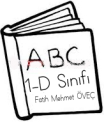 MUMOkan mum al.Okan mum al.Okan onlu mum al.Okan ona unlu mum al.Okan ona onlu kokulu mum al.Okan ona onlu mum al.Okan onlu mum al.Okan mum al.KONUKNil konuk ol. Nil komik konuk ol.Nil iki komik konuk ol.Nil kakaolu kek al.KUKLAİki kukla.İki minik kukla.İki minik kollu kukla. İki minik komik kukla.MİNEMine kokulu mum al.Mine ona kokulu mum al.Mine lokum ekle.Limonlu nane ekleMine olumlu ol.ONAR ONAR SAYALIMTrenimizin vagonlarına eksik sayıları yazalım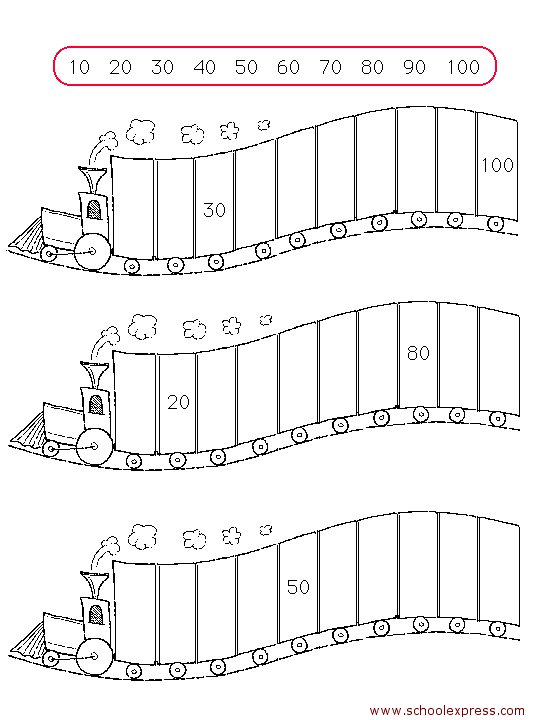 ONAR ONAR SAYALIM,YAZALIMAşağıdaki şekilleri onar onar sayıp altına yazınız.elalilolullelaliloluekakikokukkekakikokuenaninonunnenaninonuememimomummemamimomu